「サポートハウスみさとヴィラ」のコンセプト「自分らしく生きる」あなたを全力でサポートします。❶　コミュニケーションを重視した取り組み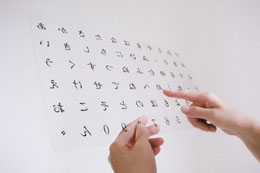 　自分らしく生きていくためには、ご家族をはじめ療養生活を支えるスタッフとのコミュニケーションは欠かせません。定例のケア会議や療養相談はもちろんですが、スタッフ訪問時の何気ないやり取りも非常に大事なことです。例え様々な障害により意思疎通が難しい場合でも、様々な方法(文字盤・意思伝達装置など)を積極的に活用し「自分のして欲しいこと」「そうでないこと」を意思表示することを諦めません。また、インターネットなどを用いた外部交流や、地域活動にも積極的に関わっていくお手伝いをいたします。❷　「起きること」を積極的に行っていきます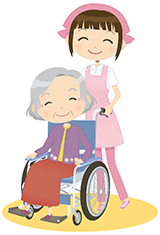 「身体が不自由だから…」「介助者に申し訳ないから…」などを理由に、起きることを諦めてしまっていませんか？寝たきりの状態は、身体的・精神的にも非常に悪影響です。お身体の重症度に関わりなく、医学的な評価・管理のもと積極的な離床を促していきます。日常的な離床を行うことにより、積極的に地域社会へ外出するあなたを応援します。❸　重症度に関わらず、安心・安全な療養生活を支え続けます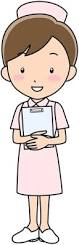 　万一、病状の進行などの理由により医療依存度が上がったとしても、幅広い医療処置・疾患にも対応しております。24時間365日、介護士・看護師が常駐し急な医療処置・ケアにも対応しております。また、往診医師とも24時間体制で連携しており、緊急時の往診・救急搬送などにも対応可能です。終末期の緩和医療や看取りにも対応することで「自分らしく生きる」お手伝いをしています。❹　リハビリテーションの充実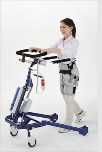 　医療依存度が高くなるにつれ、リハビリテーションの役割は非常に重要です。身体的・精神的な障害の多くは、環境整備や代償手段により解消可能なものがあります。神経筋疾患にも精通したスタッフの介入により「自分らしく生きる」お手伝いを行っていきます。一般的なリハビリテーション介入に留まらず、要望に応じた取り組みを行っています。●「サポートハウスみさとヴィラ」の取組み●コミュニケーション　　　　　　　　　　　　　　　　　　　　　　●ナースコール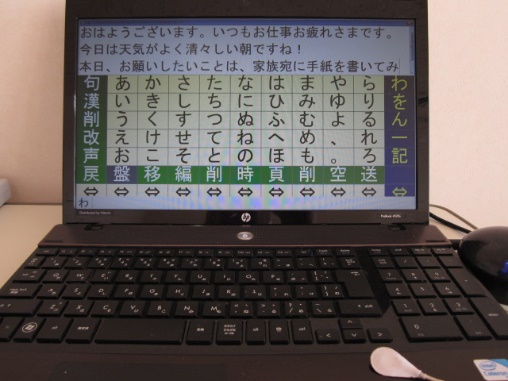 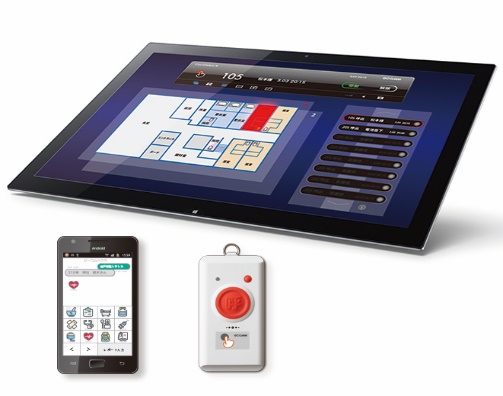 ●介護ベッド＆床ずれ対応マットレス●車いす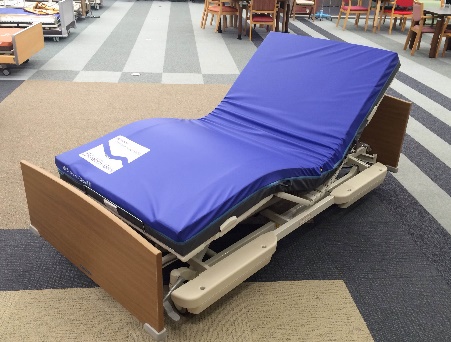 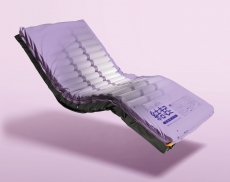 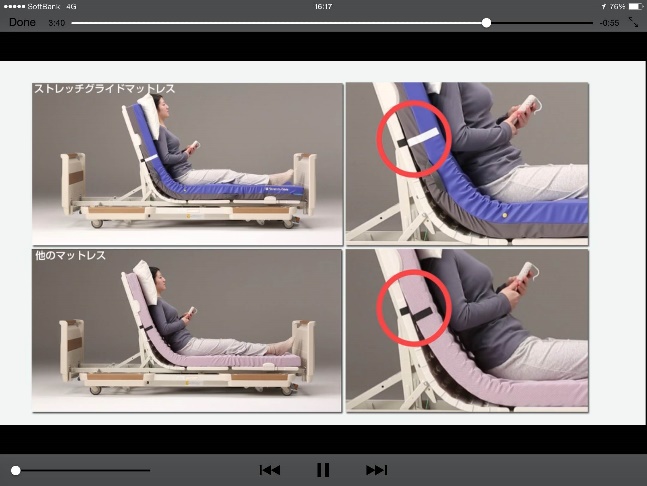 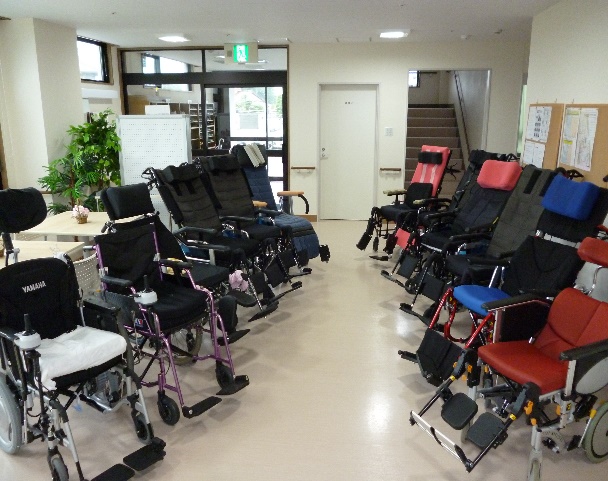 ●入浴(機械浴・自立浴)　　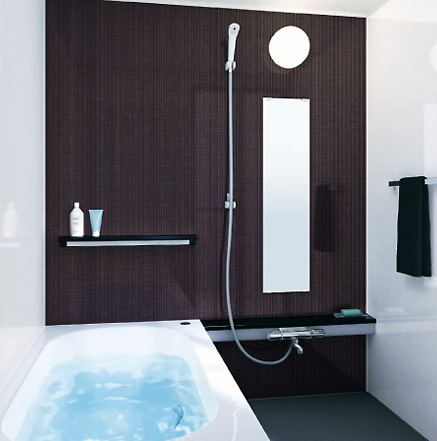 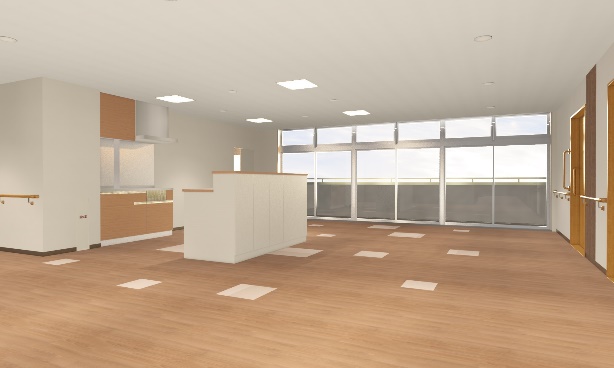 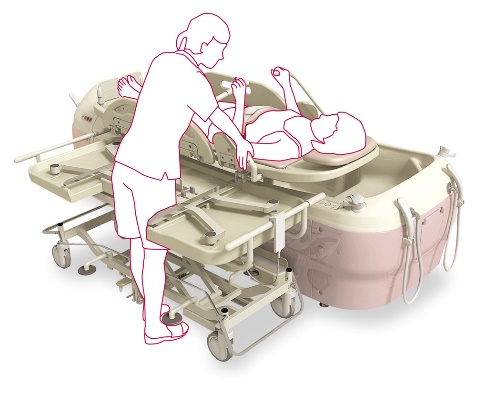 ●リハビリテーション　　　　　　　　　　　　　　　　　　●24時間365日対応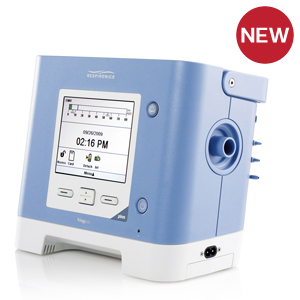 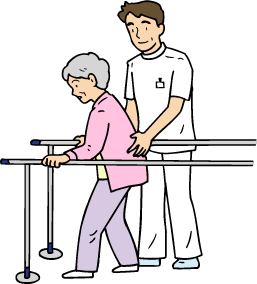 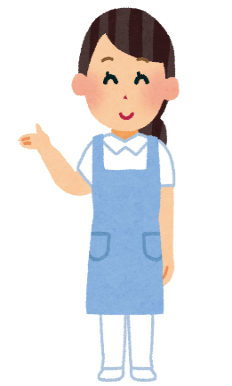 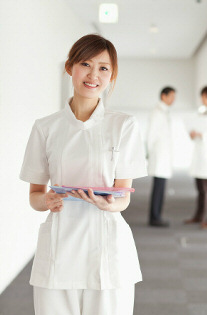 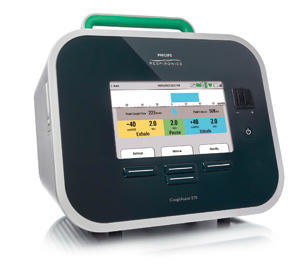 ●福祉車両完備　　　　　　　　　　　　　　　　　　　　●医療マッサージ(提携)　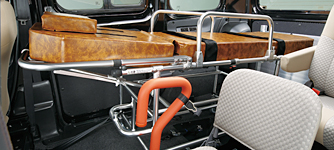 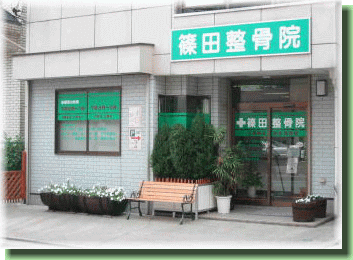 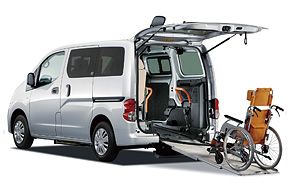 ●ご利用料金のご案内●ご入居までの流れ●ご質問　Q＆AQ1.住宅型有料老人ホームって、どのような形態なの？　・有料老人ホームは、アパートなどの賃貸契約のような形態のもと「生活サービス」を提供する方式です。通常の住宅型では、主に介護度の低い方を想定しているため、外部の介護/看護サービスを必要に応じての依頼が必要ですが「サポートハウスみさとヴィラ」では、重症度の高い方を想定しているため、訪問介護事業所・訪問看護ｽﾃｰｼｮﾝをあらかじめ併設、幅広いケアや医療処置に対応しています。Q2.今は介護/看護が全く必要ないのですが・・・。　・「サポートハウスみさとヴィラ」は、重症度の高い方を想定しております。ご入居のご相談には応じますが、活動性が高い状態であれば、他の施設をおすすめいたします。しかし、進行が速い疾患や他施設での対応が困難な場合などは、お気軽にご相談ください。Q3.短期間の入居は可能ですか？　・1か月程度のご希望で、さらに空室がある場合に限りご相談に応じます。療養生活において、スタッフとのコミュニケーションが重要であると考えておりますので、一定期間以上のご入居をお願いしております。　　＊ご質問・ご相談はお気軽にお問い合わせください。入居一時金なし敷金相当額195,000円(家賃相当額3か月分)入居一時金なし＊退所時に原状回復後、差額分を返還します。＊退所時に原状回復後、差額分を返還します。家賃相当額・各居室一律・各居室一律65,000円管理費・水道・光熱費　・居室備品一式　・事務費・水道・光熱費　・居室備品一式　・事務費21,000円共益費・共有部の維持/メンテナンス費用・共有部の維持/メンテナンス費用10,000円有償生活サービス費・健康相談　・安否確認　・協力医療機関への送迎　・代行手続き・寝具/タオル/シーツ代　・リネンクリーニング代　・各種日用品代・健康相談　・安否確認　・協力医療機関への送迎　・代行手続き・寝具/タオル/シーツ代　・リネンクリーニング代　・各種日用品代23,000円合　　計合　　計(税込)119,000円(税込)119,000円その他費用・食費(1か月 45,000円：外部委託)　・オムツ代等の生活実費・介護/医療保険の一部自己負担金　・リハビリ/マッサージ実費・食費(1か月 45,000円：外部委託)　・オムツ代等の生活実費・介護/医療保険の一部自己負担金　・リハビリ/マッサージ実費・食費(1か月 45,000円：外部委託)　・オムツ代等の生活実費・介護/医療保険の一部自己負担金　・リハビリ/マッサージ実費